主 题 党 日 记 录主要议题学习习近平主席2023年新年贺词学习习近平主席2023年新年贺词学习习近平主席2023年新年贺词时间2023年1月13日地点现代交通工程中心7850主持人张晓飞记录人周怡慧应到人数10人实到人数10人缺席名单及原因无无无缺席人员补课情况                           无                           无                           无支部书记张晓飞讲授党课——学习习近平主席2023年新年贺词。张晓飞老师带领支部师生党员学习习近平主席2023年新年贺词，了解到习近平主席对于中国未来发展笃定信心、稳中求进的信念，新年贺词的内容也非常切合实际、“接地气”，从实际出发，逐步推进新时代中国特色社会主义，并且对青年一代提出了殷切的希望——“明天的中国，希望寄予青年”“广大青年要厚植家国情怀、涵养进取品格，以奋斗姿态激扬青春，不负时代，不负年华。”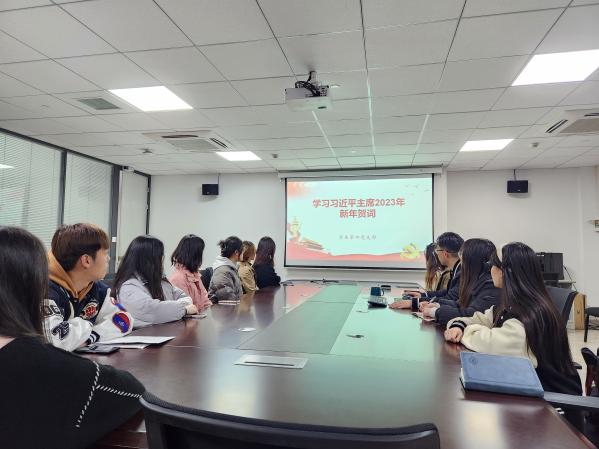 二、每位支部成员发表自己对习近平主席2023年新年贺词学习后的感悟。汤辰玉：习主席的新年祝福和问侯令海外中华儿女倍感温暖、备受鼓舞，更加坚定信心，为中华民族伟大复兴不懈奋斗！只要有坚定的理想信念、不懈的奋斗精神，脚踏实地地把每件平凡的事做好，一切平凡的人都可以获得不平凡的人生，一切平凡的工作都可以创造不平凡的成就。习主席在新年贺词中还指出：“历史长河奔腾不息，有风平浪静，也有波涛汹涌。但我们不惧风雨，也不畏险阻。”刚刚过去的一年，国际社会发展面临着前所未有的困难和压力，世界正处于百年未有之大变局，但我们始终保持战略定力和耐力，全党全国坚定信心、同心同德，持之以恒集中精力办好自己的事情。中国的昨天已经写在人类的史册上，中国的今天正在亿万人民手中，中国的明天必将更加美好。新的征程已经起步，我们要振奋精神，满怀热情，向着美好的朝阳出发，向着中华民族伟大复兴的目标前进。申静怡：国家主席习近平在二〇二三年的新年贺词中指出，“青年兴则国家兴，中国发展要靠广大青年挺膺担当”“广大青年要厚植家国情怀、涵养进取品格，以奋斗姿态激扬青春，不负时代，不负华年。作为即将踏入社会的我们，要把锤炼业务能力作为履职之本，发扬“挤”的精神，铆足“钻”的劲头，“精”通业务能力本领，不断加强实践锻炼、专业训练，注重在急难险重的任务中磨砺才干。边思琪：    一年，又是一年。不知不觉已经是第十年。每一年的贺词，给了我们一个共同的感受，总是能在习近平主席的贺词中看到自己的生活，知晓国家的发展。一年间，抗击疫情，大家经历了太多太多，也付出了太多太多。习近平主席说：“经过艰苦卓绝的努力，我们战胜了前所未有的困难和挑战，每个人都不容易。”    习近平主席告诉我们，“力量源于团结”。他说：“中国这么大，不同人会有不同诉求，对同一件事也会有不同看法，这很正常，要通过沟通协商凝聚共识。14亿多中国人心往一处想、劲往一处使，同舟共济、众志成城，就没有干不成的事、迈不过的坎。”我们通过一代又一代人接续奋斗，创造了今天这个梦想接连实现的中国，充满生机活力的中国，赓续民族精神的中国，紧密联系世界的中国。我们现在的一切是我们共同经历的总和。用习近平主席贺词中的一句话来概括，“历程何其艰辛又何其伟大”。    未来的向往，需要开拓前行的奋斗。对于明天的中国，我们没有任何理由不自信。新的一年来了，相信在明天的中国，大家能够皆得所愿！刘诗钰：“经过艰苦卓绝的努力，我们战胜了前所未有的困难和挑战，每个人都不容易。”新年前夕，习近平主席在二〇二三年新年贺词中指出，历史长河波澜壮阔，一代又一代人接续奋斗创造了今天的中国。一个大国的崛起，绝不可能是轻轻松松、一帆风顺的，必然要经历一番艰苦的磨炼和斗争。惟其艰巨，所以伟大；惟其艰巨，更显荣光。我们必须清醒认识前进道路上进行伟大斗争的长期性、复杂性、艰巨性，坚持底线思维，增强忧患意识，发扬斗争精神，提高斗争本领，全力战胜前进道路上的各种困难和挑战，依靠顽强斗争打开事业发展新天地。青年兴则国家兴，作为即将走上工作岗位的青年党员，要厚植家国情怀、涵养进取品格，以奋斗姿态激扬青春，不负时代，不负华年。陈梦婷：“14亿多中国人心往一处想、劲往一处使，同舟共济、众志成城，就没有干不成的事、迈不过的坎。”在二〇二三年新年贺词中，习近平主席深情回顾过去一年的难忘历程和我们取得的辉煌成就，展望梦想接连实现、充满生机活力、赓续民族精神、紧密联系世界的中国的光明前景，勉励广大干部群众团结奋斗，“让明天的中国更美好”。铿锵的话语鼓舞人心，激励亿万人民踔厉奋发，奋进新征程。团结才能胜利，奋斗才会成功。能团结奋斗的民族才有前途，能团结奋斗的政党才能立于不败之地。这是来自历史的启示。大江流日夜，慷慨歌未央。时间等待我们续写新的壮丽诗篇。让我们更加紧密团结在以习近平同志为核心的党中央周围，撸起袖子加油干，齐心协力向前进。周磊："明天的中国，奋斗创造奇迹”“明天的中国，力量源于团结”“明天的中国，希望寄予青年”。在二〇二三年新年贺词中，习近平主席放眼“今天的中国”，展望“明天的中国”，寄语亿万人民“我们要一往无前、顽强拼搏，让明天的中国更美好”。铿锵的话语、殷切的期待，鼓舞和激励着亿万中华儿女阔步新征程、昂首向未来。　　过去一年，是党和国家发展史上极为重要的一年。面对疫情反复延宕和复杂严峻的国内外环境，以习近平同志为核心的党中央团结带领全党全国各族人民迎难而上，砥砺前行，取得了来之不易的成绩。回首中国共产党百年栉风沐雨、披荆斩棘，习近平主席感慨“历程何其艰辛又何其伟大”。党的二十大擘画了全面建设社会主义现代化国家、以中国式现代化全面推进中华民族伟大复兴的宏伟蓝图，吹响了奋进新征程的时代号角。这是充满光荣和梦想的远征，光荣激励着我们，梦想召唤着我们。我们要拿出勇气、拿出干劲，继续奔跑、不懈奋进，让明天的中国更美好。　　让明天的中国更美好，要砥砺奋斗之志。过去一年，从冰雪健儿驰骋赛场取得骄人成绩，到科研人员殚精竭虑打造大国重器；从亿万农民辛勤劳作实现粮食生产“十九连丰”，到医护人员夜以继日守护人民健康安全……无数人以拼搏、奋斗和汗水，托举起沉甸甸的中国答卷。前方仍有关山万千重，但“路虽远，行则将至；事虽难，做则必成”。实现既定目标，我们充满信心，因为亿万人民的共同奋斗将凝聚起无坚不摧的磅礴力量。正如习近平主席强调的，“只要有愚公移山的志气、滴水穿石的毅力，脚踏实地，埋头苦干，积跬步以至千里，就一定能够把宏伟目标变为美好现实。”　　让明天的中国更美好，要凝聚团结之力。团结就是力量，团结才能胜利。一路走来，稳经济、促发展，战贫困、建小康，控疫情、抗大灾，应变局、化危机……面对前进道路上的风浪，中国人民总能在党的旗帜下团结成“一块坚硬的钢铁”，书写“人心齐，泰山移”的动人篇章。习近平主席深刻指出：“中国这么大，不同人会有不同诉求，对同一件事也会有不同看法，这很正常，要通过沟通协商凝聚共识。”实现中华民族伟大复兴，需要团结一切可以团结的力量，调动一切可以调动的积极因素，形成同心共圆中国梦的强大合力。我们坚信，“14亿多中国人心往一处想、劲往一处使，同舟共济、众志成城，就没有干不成的事、迈不过的坎。”　　让明天的中国更美好，要绽放青春之花。青年兴则国家兴，中国发展要靠广大青年挺膺担当。在广阔乡村挥洒汗水、助力振兴，在工厂车间立足本职、争创一流，在科技战线致力创新、贡献才智，在三尺讲台为党育人、为国育才，在风雪边关献身国防、捍卫和平……今日神州大地，年轻充满朝气，青春孕育希望。实现中国梦是一场历史接力赛，我们作为青年一代要在实现民族复兴的赛道上奋勇争先。在新年贺词中，习近平主席勉励广大青年“厚植家国情怀、涵养进取品格，以奋斗姿态激扬青春，不负时代，不负华年”。怀抱梦想又脚踏实地，敢想敢为又善作善成，在担当中历练，在尽责中成长，争当伟大理想的追梦人，争做伟大事业的生力军，新时代中国青年必能让青春在全面建设社会主义现代化国家的火热实践中绽放绚丽之花。　　中国的昨天已经写在人类的史册上，中国的今天正在亿万人民手中创造，中国的明天必将更加美好。新征程上，让我们更加紧密地团结在以习近平同志为核心的党中央周围，以坚如磐石的信心、只争朝夕的劲头、坚韧不拔的毅力，踔厉奋发、勇毅前行、团结奋斗，一步一个脚印把前无古人的伟大事业推向前进，努力创造更加灿烂的明天。周怡慧：在学习习近平总书记的新年贺词中，可以感受到习近平总书记对于中国过去历史的总结和对中国未来发展的展望，中国的过去是一代代中国人民的共同努力，铸就现在和平安宁的中国，而面对中国的未来，习总书记也发表了自己的看法，在习主席的贺词中我们不免感受到习主席对于中国未来发展的信心、攻坚克难的决心和对民族的复兴美好希望，同时也发表了对中国青年人的美好展望，中国未来是青年人的，中国的发展也是一代代中国人接力、传承，面对未来，习总书记表示“明天的中国，希望寄予青年”，作为现代青年人定尽自己的绵薄之力为祖国未来发展贡献力量！李豪：青年兴则国家兴。回望过去的2022年，北京冬奥会、冬残奥会成功举办，中国运动健儿奋勇拼搏，实现了历史性突破；中国空间站全面建成，开启长期有人驻留模式，太空之中有“天宫”；首架C919国产大飞机正式交付，今年春季广大旅客有望实现搭乘国产大飞机出行……一系列骄人成就的背后，凝结着包括广大中国青年在内的无数人的辛勤付出和汗水。一大批青年骨干在各行各业、各个领域、各条战线担当重任、挑起大梁，在奋斗中创造精彩人生，为祖国和人民贡献青春和力量。年轻充满朝气，青春孕育希望。一个民族只有寄望青春、永葆青春，才能兴旺发达。回望百年前，李大钊、陈独秀、毛泽东、周恩来等一大批风华正茂的青年开始“觉醒”，创造了开天辟地的伟业。当前，把党的二十大描绘的宏伟蓝图变成现实，同样需要广大青年心系“国家事”、肩扛“国家责”，同样需要各行各业青年勇挑重担、冲锋在前。全党要把青年工作作为战略性工作来抓，充分激发青年人创新创造活力，为广大青年搭建起实现梦想的舞台，鼓励他们在各领域勇于创新、勇攀高峰，以一代又一代人的接续奋斗创造中国美好明天。支部书记张晓飞讲授党课——学习习近平主席2023年新年贺词。张晓飞老师带领支部师生党员学习习近平主席2023年新年贺词，了解到习近平主席对于中国未来发展笃定信心、稳中求进的信念，新年贺词的内容也非常切合实际、“接地气”，从实际出发，逐步推进新时代中国特色社会主义，并且对青年一代提出了殷切的希望——“明天的中国，希望寄予青年”“广大青年要厚植家国情怀、涵养进取品格，以奋斗姿态激扬青春，不负时代，不负年华。”二、每位支部成员发表自己对习近平主席2023年新年贺词学习后的感悟。汤辰玉：习主席的新年祝福和问侯令海外中华儿女倍感温暖、备受鼓舞，更加坚定信心，为中华民族伟大复兴不懈奋斗！只要有坚定的理想信念、不懈的奋斗精神，脚踏实地地把每件平凡的事做好，一切平凡的人都可以获得不平凡的人生，一切平凡的工作都可以创造不平凡的成就。习主席在新年贺词中还指出：“历史长河奔腾不息，有风平浪静，也有波涛汹涌。但我们不惧风雨，也不畏险阻。”刚刚过去的一年，国际社会发展面临着前所未有的困难和压力，世界正处于百年未有之大变局，但我们始终保持战略定力和耐力，全党全国坚定信心、同心同德，持之以恒集中精力办好自己的事情。中国的昨天已经写在人类的史册上，中国的今天正在亿万人民手中，中国的明天必将更加美好。新的征程已经起步，我们要振奋精神，满怀热情，向着美好的朝阳出发，向着中华民族伟大复兴的目标前进。申静怡：国家主席习近平在二〇二三年的新年贺词中指出，“青年兴则国家兴，中国发展要靠广大青年挺膺担当”“广大青年要厚植家国情怀、涵养进取品格，以奋斗姿态激扬青春，不负时代，不负华年。作为即将踏入社会的我们，要把锤炼业务能力作为履职之本，发扬“挤”的精神，铆足“钻”的劲头，“精”通业务能力本领，不断加强实践锻炼、专业训练，注重在急难险重的任务中磨砺才干。边思琪：    一年，又是一年。不知不觉已经是第十年。每一年的贺词，给了我们一个共同的感受，总是能在习近平主席的贺词中看到自己的生活，知晓国家的发展。一年间，抗击疫情，大家经历了太多太多，也付出了太多太多。习近平主席说：“经过艰苦卓绝的努力，我们战胜了前所未有的困难和挑战，每个人都不容易。”    习近平主席告诉我们，“力量源于团结”。他说：“中国这么大，不同人会有不同诉求，对同一件事也会有不同看法，这很正常，要通过沟通协商凝聚共识。14亿多中国人心往一处想、劲往一处使，同舟共济、众志成城，就没有干不成的事、迈不过的坎。”我们通过一代又一代人接续奋斗，创造了今天这个梦想接连实现的中国，充满生机活力的中国，赓续民族精神的中国，紧密联系世界的中国。我们现在的一切是我们共同经历的总和。用习近平主席贺词中的一句话来概括，“历程何其艰辛又何其伟大”。    未来的向往，需要开拓前行的奋斗。对于明天的中国，我们没有任何理由不自信。新的一年来了，相信在明天的中国，大家能够皆得所愿！刘诗钰：“经过艰苦卓绝的努力，我们战胜了前所未有的困难和挑战，每个人都不容易。”新年前夕，习近平主席在二〇二三年新年贺词中指出，历史长河波澜壮阔，一代又一代人接续奋斗创造了今天的中国。一个大国的崛起，绝不可能是轻轻松松、一帆风顺的，必然要经历一番艰苦的磨炼和斗争。惟其艰巨，所以伟大；惟其艰巨，更显荣光。我们必须清醒认识前进道路上进行伟大斗争的长期性、复杂性、艰巨性，坚持底线思维，增强忧患意识，发扬斗争精神，提高斗争本领，全力战胜前进道路上的各种困难和挑战，依靠顽强斗争打开事业发展新天地。青年兴则国家兴，作为即将走上工作岗位的青年党员，要厚植家国情怀、涵养进取品格，以奋斗姿态激扬青春，不负时代，不负华年。陈梦婷：“14亿多中国人心往一处想、劲往一处使，同舟共济、众志成城，就没有干不成的事、迈不过的坎。”在二〇二三年新年贺词中，习近平主席深情回顾过去一年的难忘历程和我们取得的辉煌成就，展望梦想接连实现、充满生机活力、赓续民族精神、紧密联系世界的中国的光明前景，勉励广大干部群众团结奋斗，“让明天的中国更美好”。铿锵的话语鼓舞人心，激励亿万人民踔厉奋发，奋进新征程。团结才能胜利，奋斗才会成功。能团结奋斗的民族才有前途，能团结奋斗的政党才能立于不败之地。这是来自历史的启示。大江流日夜，慷慨歌未央。时间等待我们续写新的壮丽诗篇。让我们更加紧密团结在以习近平同志为核心的党中央周围，撸起袖子加油干，齐心协力向前进。周磊："明天的中国，奋斗创造奇迹”“明天的中国，力量源于团结”“明天的中国，希望寄予青年”。在二〇二三年新年贺词中，习近平主席放眼“今天的中国”，展望“明天的中国”，寄语亿万人民“我们要一往无前、顽强拼搏，让明天的中国更美好”。铿锵的话语、殷切的期待，鼓舞和激励着亿万中华儿女阔步新征程、昂首向未来。　　过去一年，是党和国家发展史上极为重要的一年。面对疫情反复延宕和复杂严峻的国内外环境，以习近平同志为核心的党中央团结带领全党全国各族人民迎难而上，砥砺前行，取得了来之不易的成绩。回首中国共产党百年栉风沐雨、披荆斩棘，习近平主席感慨“历程何其艰辛又何其伟大”。党的二十大擘画了全面建设社会主义现代化国家、以中国式现代化全面推进中华民族伟大复兴的宏伟蓝图，吹响了奋进新征程的时代号角。这是充满光荣和梦想的远征，光荣激励着我们，梦想召唤着我们。我们要拿出勇气、拿出干劲，继续奔跑、不懈奋进，让明天的中国更美好。　　让明天的中国更美好，要砥砺奋斗之志。过去一年，从冰雪健儿驰骋赛场取得骄人成绩，到科研人员殚精竭虑打造大国重器；从亿万农民辛勤劳作实现粮食生产“十九连丰”，到医护人员夜以继日守护人民健康安全……无数人以拼搏、奋斗和汗水，托举起沉甸甸的中国答卷。前方仍有关山万千重，但“路虽远，行则将至；事虽难，做则必成”。实现既定目标，我们充满信心，因为亿万人民的共同奋斗将凝聚起无坚不摧的磅礴力量。正如习近平主席强调的，“只要有愚公移山的志气、滴水穿石的毅力，脚踏实地，埋头苦干，积跬步以至千里，就一定能够把宏伟目标变为美好现实。”　　让明天的中国更美好，要凝聚团结之力。团结就是力量，团结才能胜利。一路走来，稳经济、促发展，战贫困、建小康，控疫情、抗大灾，应变局、化危机……面对前进道路上的风浪，中国人民总能在党的旗帜下团结成“一块坚硬的钢铁”，书写“人心齐，泰山移”的动人篇章。习近平主席深刻指出：“中国这么大，不同人会有不同诉求，对同一件事也会有不同看法，这很正常，要通过沟通协商凝聚共识。”实现中华民族伟大复兴，需要团结一切可以团结的力量，调动一切可以调动的积极因素，形成同心共圆中国梦的强大合力。我们坚信，“14亿多中国人心往一处想、劲往一处使，同舟共济、众志成城，就没有干不成的事、迈不过的坎。”　　让明天的中国更美好，要绽放青春之花。青年兴则国家兴，中国发展要靠广大青年挺膺担当。在广阔乡村挥洒汗水、助力振兴，在工厂车间立足本职、争创一流，在科技战线致力创新、贡献才智，在三尺讲台为党育人、为国育才，在风雪边关献身国防、捍卫和平……今日神州大地，年轻充满朝气，青春孕育希望。实现中国梦是一场历史接力赛，我们作为青年一代要在实现民族复兴的赛道上奋勇争先。在新年贺词中，习近平主席勉励广大青年“厚植家国情怀、涵养进取品格，以奋斗姿态激扬青春，不负时代，不负华年”。怀抱梦想又脚踏实地，敢想敢为又善作善成，在担当中历练，在尽责中成长，争当伟大理想的追梦人，争做伟大事业的生力军，新时代中国青年必能让青春在全面建设社会主义现代化国家的火热实践中绽放绚丽之花。　　中国的昨天已经写在人类的史册上，中国的今天正在亿万人民手中创造，中国的明天必将更加美好。新征程上，让我们更加紧密地团结在以习近平同志为核心的党中央周围，以坚如磐石的信心、只争朝夕的劲头、坚韧不拔的毅力，踔厉奋发、勇毅前行、团结奋斗，一步一个脚印把前无古人的伟大事业推向前进，努力创造更加灿烂的明天。周怡慧：在学习习近平总书记的新年贺词中，可以感受到习近平总书记对于中国过去历史的总结和对中国未来发展的展望，中国的过去是一代代中国人民的共同努力，铸就现在和平安宁的中国，而面对中国的未来，习总书记也发表了自己的看法，在习主席的贺词中我们不免感受到习主席对于中国未来发展的信心、攻坚克难的决心和对民族的复兴美好希望，同时也发表了对中国青年人的美好展望，中国未来是青年人的，中国的发展也是一代代中国人接力、传承，面对未来，习总书记表示“明天的中国，希望寄予青年”，作为现代青年人定尽自己的绵薄之力为祖国未来发展贡献力量！李豪：青年兴则国家兴。回望过去的2022年，北京冬奥会、冬残奥会成功举办，中国运动健儿奋勇拼搏，实现了历史性突破；中国空间站全面建成，开启长期有人驻留模式，太空之中有“天宫”；首架C919国产大飞机正式交付，今年春季广大旅客有望实现搭乘国产大飞机出行……一系列骄人成就的背后，凝结着包括广大中国青年在内的无数人的辛勤付出和汗水。一大批青年骨干在各行各业、各个领域、各条战线担当重任、挑起大梁，在奋斗中创造精彩人生，为祖国和人民贡献青春和力量。年轻充满朝气，青春孕育希望。一个民族只有寄望青春、永葆青春，才能兴旺发达。回望百年前，李大钊、陈独秀、毛泽东、周恩来等一大批风华正茂的青年开始“觉醒”，创造了开天辟地的伟业。当前，把党的二十大描绘的宏伟蓝图变成现实，同样需要广大青年心系“国家事”、肩扛“国家责”，同样需要各行各业青年勇挑重担、冲锋在前。全党要把青年工作作为战略性工作来抓，充分激发青年人创新创造活力，为广大青年搭建起实现梦想的舞台，鼓励他们在各领域勇于创新、勇攀高峰，以一代又一代人的接续奋斗创造中国美好明天。支部书记张晓飞讲授党课——学习习近平主席2023年新年贺词。张晓飞老师带领支部师生党员学习习近平主席2023年新年贺词，了解到习近平主席对于中国未来发展笃定信心、稳中求进的信念，新年贺词的内容也非常切合实际、“接地气”，从实际出发，逐步推进新时代中国特色社会主义，并且对青年一代提出了殷切的希望——“明天的中国，希望寄予青年”“广大青年要厚植家国情怀、涵养进取品格，以奋斗姿态激扬青春，不负时代，不负年华。”二、每位支部成员发表自己对习近平主席2023年新年贺词学习后的感悟。汤辰玉：习主席的新年祝福和问侯令海外中华儿女倍感温暖、备受鼓舞，更加坚定信心，为中华民族伟大复兴不懈奋斗！只要有坚定的理想信念、不懈的奋斗精神，脚踏实地地把每件平凡的事做好，一切平凡的人都可以获得不平凡的人生，一切平凡的工作都可以创造不平凡的成就。习主席在新年贺词中还指出：“历史长河奔腾不息，有风平浪静，也有波涛汹涌。但我们不惧风雨，也不畏险阻。”刚刚过去的一年，国际社会发展面临着前所未有的困难和压力，世界正处于百年未有之大变局，但我们始终保持战略定力和耐力，全党全国坚定信心、同心同德，持之以恒集中精力办好自己的事情。中国的昨天已经写在人类的史册上，中国的今天正在亿万人民手中，中国的明天必将更加美好。新的征程已经起步，我们要振奋精神，满怀热情，向着美好的朝阳出发，向着中华民族伟大复兴的目标前进。申静怡：国家主席习近平在二〇二三年的新年贺词中指出，“青年兴则国家兴，中国发展要靠广大青年挺膺担当”“广大青年要厚植家国情怀、涵养进取品格，以奋斗姿态激扬青春，不负时代，不负华年。作为即将踏入社会的我们，要把锤炼业务能力作为履职之本，发扬“挤”的精神，铆足“钻”的劲头，“精”通业务能力本领，不断加强实践锻炼、专业训练，注重在急难险重的任务中磨砺才干。边思琪：    一年，又是一年。不知不觉已经是第十年。每一年的贺词，给了我们一个共同的感受，总是能在习近平主席的贺词中看到自己的生活，知晓国家的发展。一年间，抗击疫情，大家经历了太多太多，也付出了太多太多。习近平主席说：“经过艰苦卓绝的努力，我们战胜了前所未有的困难和挑战，每个人都不容易。”    习近平主席告诉我们，“力量源于团结”。他说：“中国这么大，不同人会有不同诉求，对同一件事也会有不同看法，这很正常，要通过沟通协商凝聚共识。14亿多中国人心往一处想、劲往一处使，同舟共济、众志成城，就没有干不成的事、迈不过的坎。”我们通过一代又一代人接续奋斗，创造了今天这个梦想接连实现的中国，充满生机活力的中国，赓续民族精神的中国，紧密联系世界的中国。我们现在的一切是我们共同经历的总和。用习近平主席贺词中的一句话来概括，“历程何其艰辛又何其伟大”。    未来的向往，需要开拓前行的奋斗。对于明天的中国，我们没有任何理由不自信。新的一年来了，相信在明天的中国，大家能够皆得所愿！刘诗钰：“经过艰苦卓绝的努力，我们战胜了前所未有的困难和挑战，每个人都不容易。”新年前夕，习近平主席在二〇二三年新年贺词中指出，历史长河波澜壮阔，一代又一代人接续奋斗创造了今天的中国。一个大国的崛起，绝不可能是轻轻松松、一帆风顺的，必然要经历一番艰苦的磨炼和斗争。惟其艰巨，所以伟大；惟其艰巨，更显荣光。我们必须清醒认识前进道路上进行伟大斗争的长期性、复杂性、艰巨性，坚持底线思维，增强忧患意识，发扬斗争精神，提高斗争本领，全力战胜前进道路上的各种困难和挑战，依靠顽强斗争打开事业发展新天地。青年兴则国家兴，作为即将走上工作岗位的青年党员，要厚植家国情怀、涵养进取品格，以奋斗姿态激扬青春，不负时代，不负华年。陈梦婷：“14亿多中国人心往一处想、劲往一处使，同舟共济、众志成城，就没有干不成的事、迈不过的坎。”在二〇二三年新年贺词中，习近平主席深情回顾过去一年的难忘历程和我们取得的辉煌成就，展望梦想接连实现、充满生机活力、赓续民族精神、紧密联系世界的中国的光明前景，勉励广大干部群众团结奋斗，“让明天的中国更美好”。铿锵的话语鼓舞人心，激励亿万人民踔厉奋发，奋进新征程。团结才能胜利，奋斗才会成功。能团结奋斗的民族才有前途，能团结奋斗的政党才能立于不败之地。这是来自历史的启示。大江流日夜，慷慨歌未央。时间等待我们续写新的壮丽诗篇。让我们更加紧密团结在以习近平同志为核心的党中央周围，撸起袖子加油干，齐心协力向前进。周磊："明天的中国，奋斗创造奇迹”“明天的中国，力量源于团结”“明天的中国，希望寄予青年”。在二〇二三年新年贺词中，习近平主席放眼“今天的中国”，展望“明天的中国”，寄语亿万人民“我们要一往无前、顽强拼搏，让明天的中国更美好”。铿锵的话语、殷切的期待，鼓舞和激励着亿万中华儿女阔步新征程、昂首向未来。　　过去一年，是党和国家发展史上极为重要的一年。面对疫情反复延宕和复杂严峻的国内外环境，以习近平同志为核心的党中央团结带领全党全国各族人民迎难而上，砥砺前行，取得了来之不易的成绩。回首中国共产党百年栉风沐雨、披荆斩棘，习近平主席感慨“历程何其艰辛又何其伟大”。党的二十大擘画了全面建设社会主义现代化国家、以中国式现代化全面推进中华民族伟大复兴的宏伟蓝图，吹响了奋进新征程的时代号角。这是充满光荣和梦想的远征，光荣激励着我们，梦想召唤着我们。我们要拿出勇气、拿出干劲，继续奔跑、不懈奋进，让明天的中国更美好。　　让明天的中国更美好，要砥砺奋斗之志。过去一年，从冰雪健儿驰骋赛场取得骄人成绩，到科研人员殚精竭虑打造大国重器；从亿万农民辛勤劳作实现粮食生产“十九连丰”，到医护人员夜以继日守护人民健康安全……无数人以拼搏、奋斗和汗水，托举起沉甸甸的中国答卷。前方仍有关山万千重，但“路虽远，行则将至；事虽难，做则必成”。实现既定目标，我们充满信心，因为亿万人民的共同奋斗将凝聚起无坚不摧的磅礴力量。正如习近平主席强调的，“只要有愚公移山的志气、滴水穿石的毅力，脚踏实地，埋头苦干，积跬步以至千里，就一定能够把宏伟目标变为美好现实。”　　让明天的中国更美好，要凝聚团结之力。团结就是力量，团结才能胜利。一路走来，稳经济、促发展，战贫困、建小康，控疫情、抗大灾，应变局、化危机……面对前进道路上的风浪，中国人民总能在党的旗帜下团结成“一块坚硬的钢铁”，书写“人心齐，泰山移”的动人篇章。习近平主席深刻指出：“中国这么大，不同人会有不同诉求，对同一件事也会有不同看法，这很正常，要通过沟通协商凝聚共识。”实现中华民族伟大复兴，需要团结一切可以团结的力量，调动一切可以调动的积极因素，形成同心共圆中国梦的强大合力。我们坚信，“14亿多中国人心往一处想、劲往一处使，同舟共济、众志成城，就没有干不成的事、迈不过的坎。”　　让明天的中国更美好，要绽放青春之花。青年兴则国家兴，中国发展要靠广大青年挺膺担当。在广阔乡村挥洒汗水、助力振兴，在工厂车间立足本职、争创一流，在科技战线致力创新、贡献才智，在三尺讲台为党育人、为国育才，在风雪边关献身国防、捍卫和平……今日神州大地，年轻充满朝气，青春孕育希望。实现中国梦是一场历史接力赛，我们作为青年一代要在实现民族复兴的赛道上奋勇争先。在新年贺词中，习近平主席勉励广大青年“厚植家国情怀、涵养进取品格，以奋斗姿态激扬青春，不负时代，不负华年”。怀抱梦想又脚踏实地，敢想敢为又善作善成，在担当中历练，在尽责中成长，争当伟大理想的追梦人，争做伟大事业的生力军，新时代中国青年必能让青春在全面建设社会主义现代化国家的火热实践中绽放绚丽之花。　　中国的昨天已经写在人类的史册上，中国的今天正在亿万人民手中创造，中国的明天必将更加美好。新征程上，让我们更加紧密地团结在以习近平同志为核心的党中央周围，以坚如磐石的信心、只争朝夕的劲头、坚韧不拔的毅力，踔厉奋发、勇毅前行、团结奋斗，一步一个脚印把前无古人的伟大事业推向前进，努力创造更加灿烂的明天。周怡慧：在学习习近平总书记的新年贺词中，可以感受到习近平总书记对于中国过去历史的总结和对中国未来发展的展望，中国的过去是一代代中国人民的共同努力，铸就现在和平安宁的中国，而面对中国的未来，习总书记也发表了自己的看法，在习主席的贺词中我们不免感受到习主席对于中国未来发展的信心、攻坚克难的决心和对民族的复兴美好希望，同时也发表了对中国青年人的美好展望，中国未来是青年人的，中国的发展也是一代代中国人接力、传承，面对未来，习总书记表示“明天的中国，希望寄予青年”，作为现代青年人定尽自己的绵薄之力为祖国未来发展贡献力量！李豪：青年兴则国家兴。回望过去的2022年，北京冬奥会、冬残奥会成功举办，中国运动健儿奋勇拼搏，实现了历史性突破；中国空间站全面建成，开启长期有人驻留模式，太空之中有“天宫”；首架C919国产大飞机正式交付，今年春季广大旅客有望实现搭乘国产大飞机出行……一系列骄人成就的背后，凝结着包括广大中国青年在内的无数人的辛勤付出和汗水。一大批青年骨干在各行各业、各个领域、各条战线担当重任、挑起大梁，在奋斗中创造精彩人生，为祖国和人民贡献青春和力量。年轻充满朝气，青春孕育希望。一个民族只有寄望青春、永葆青春，才能兴旺发达。回望百年前，李大钊、陈独秀、毛泽东、周恩来等一大批风华正茂的青年开始“觉醒”，创造了开天辟地的伟业。当前，把党的二十大描绘的宏伟蓝图变成现实，同样需要广大青年心系“国家事”、肩扛“国家责”，同样需要各行各业青年勇挑重担、冲锋在前。全党要把青年工作作为战略性工作来抓，充分激发青年人创新创造活力，为广大青年搭建起实现梦想的舞台，鼓励他们在各领域勇于创新、勇攀高峰，以一代又一代人的接续奋斗创造中国美好明天。支部书记张晓飞讲授党课——学习习近平主席2023年新年贺词。张晓飞老师带领支部师生党员学习习近平主席2023年新年贺词，了解到习近平主席对于中国未来发展笃定信心、稳中求进的信念，新年贺词的内容也非常切合实际、“接地气”，从实际出发，逐步推进新时代中国特色社会主义，并且对青年一代提出了殷切的希望——“明天的中国，希望寄予青年”“广大青年要厚植家国情怀、涵养进取品格，以奋斗姿态激扬青春，不负时代，不负年华。”二、每位支部成员发表自己对习近平主席2023年新年贺词学习后的感悟。汤辰玉：习主席的新年祝福和问侯令海外中华儿女倍感温暖、备受鼓舞，更加坚定信心，为中华民族伟大复兴不懈奋斗！只要有坚定的理想信念、不懈的奋斗精神，脚踏实地地把每件平凡的事做好，一切平凡的人都可以获得不平凡的人生，一切平凡的工作都可以创造不平凡的成就。习主席在新年贺词中还指出：“历史长河奔腾不息，有风平浪静，也有波涛汹涌。但我们不惧风雨，也不畏险阻。”刚刚过去的一年，国际社会发展面临着前所未有的困难和压力，世界正处于百年未有之大变局，但我们始终保持战略定力和耐力，全党全国坚定信心、同心同德，持之以恒集中精力办好自己的事情。中国的昨天已经写在人类的史册上，中国的今天正在亿万人民手中，中国的明天必将更加美好。新的征程已经起步，我们要振奋精神，满怀热情，向着美好的朝阳出发，向着中华民族伟大复兴的目标前进。申静怡：国家主席习近平在二〇二三年的新年贺词中指出，“青年兴则国家兴，中国发展要靠广大青年挺膺担当”“广大青年要厚植家国情怀、涵养进取品格，以奋斗姿态激扬青春，不负时代，不负华年。作为即将踏入社会的我们，要把锤炼业务能力作为履职之本，发扬“挤”的精神，铆足“钻”的劲头，“精”通业务能力本领，不断加强实践锻炼、专业训练，注重在急难险重的任务中磨砺才干。边思琪：    一年，又是一年。不知不觉已经是第十年。每一年的贺词，给了我们一个共同的感受，总是能在习近平主席的贺词中看到自己的生活，知晓国家的发展。一年间，抗击疫情，大家经历了太多太多，也付出了太多太多。习近平主席说：“经过艰苦卓绝的努力，我们战胜了前所未有的困难和挑战，每个人都不容易。”    习近平主席告诉我们，“力量源于团结”。他说：“中国这么大，不同人会有不同诉求，对同一件事也会有不同看法，这很正常，要通过沟通协商凝聚共识。14亿多中国人心往一处想、劲往一处使，同舟共济、众志成城，就没有干不成的事、迈不过的坎。”我们通过一代又一代人接续奋斗，创造了今天这个梦想接连实现的中国，充满生机活力的中国，赓续民族精神的中国，紧密联系世界的中国。我们现在的一切是我们共同经历的总和。用习近平主席贺词中的一句话来概括，“历程何其艰辛又何其伟大”。    未来的向往，需要开拓前行的奋斗。对于明天的中国，我们没有任何理由不自信。新的一年来了，相信在明天的中国，大家能够皆得所愿！刘诗钰：“经过艰苦卓绝的努力，我们战胜了前所未有的困难和挑战，每个人都不容易。”新年前夕，习近平主席在二〇二三年新年贺词中指出，历史长河波澜壮阔，一代又一代人接续奋斗创造了今天的中国。一个大国的崛起，绝不可能是轻轻松松、一帆风顺的，必然要经历一番艰苦的磨炼和斗争。惟其艰巨，所以伟大；惟其艰巨，更显荣光。我们必须清醒认识前进道路上进行伟大斗争的长期性、复杂性、艰巨性，坚持底线思维，增强忧患意识，发扬斗争精神，提高斗争本领，全力战胜前进道路上的各种困难和挑战，依靠顽强斗争打开事业发展新天地。青年兴则国家兴，作为即将走上工作岗位的青年党员，要厚植家国情怀、涵养进取品格，以奋斗姿态激扬青春，不负时代，不负华年。陈梦婷：“14亿多中国人心往一处想、劲往一处使，同舟共济、众志成城，就没有干不成的事、迈不过的坎。”在二〇二三年新年贺词中，习近平主席深情回顾过去一年的难忘历程和我们取得的辉煌成就，展望梦想接连实现、充满生机活力、赓续民族精神、紧密联系世界的中国的光明前景，勉励广大干部群众团结奋斗，“让明天的中国更美好”。铿锵的话语鼓舞人心，激励亿万人民踔厉奋发，奋进新征程。团结才能胜利，奋斗才会成功。能团结奋斗的民族才有前途，能团结奋斗的政党才能立于不败之地。这是来自历史的启示。大江流日夜，慷慨歌未央。时间等待我们续写新的壮丽诗篇。让我们更加紧密团结在以习近平同志为核心的党中央周围，撸起袖子加油干，齐心协力向前进。周磊："明天的中国，奋斗创造奇迹”“明天的中国，力量源于团结”“明天的中国，希望寄予青年”。在二〇二三年新年贺词中，习近平主席放眼“今天的中国”，展望“明天的中国”，寄语亿万人民“我们要一往无前、顽强拼搏，让明天的中国更美好”。铿锵的话语、殷切的期待，鼓舞和激励着亿万中华儿女阔步新征程、昂首向未来。　　过去一年，是党和国家发展史上极为重要的一年。面对疫情反复延宕和复杂严峻的国内外环境，以习近平同志为核心的党中央团结带领全党全国各族人民迎难而上，砥砺前行，取得了来之不易的成绩。回首中国共产党百年栉风沐雨、披荆斩棘，习近平主席感慨“历程何其艰辛又何其伟大”。党的二十大擘画了全面建设社会主义现代化国家、以中国式现代化全面推进中华民族伟大复兴的宏伟蓝图，吹响了奋进新征程的时代号角。这是充满光荣和梦想的远征，光荣激励着我们，梦想召唤着我们。我们要拿出勇气、拿出干劲，继续奔跑、不懈奋进，让明天的中国更美好。　　让明天的中国更美好，要砥砺奋斗之志。过去一年，从冰雪健儿驰骋赛场取得骄人成绩，到科研人员殚精竭虑打造大国重器；从亿万农民辛勤劳作实现粮食生产“十九连丰”，到医护人员夜以继日守护人民健康安全……无数人以拼搏、奋斗和汗水，托举起沉甸甸的中国答卷。前方仍有关山万千重，但“路虽远，行则将至；事虽难，做则必成”。实现既定目标，我们充满信心，因为亿万人民的共同奋斗将凝聚起无坚不摧的磅礴力量。正如习近平主席强调的，“只要有愚公移山的志气、滴水穿石的毅力，脚踏实地，埋头苦干，积跬步以至千里，就一定能够把宏伟目标变为美好现实。”　　让明天的中国更美好，要凝聚团结之力。团结就是力量，团结才能胜利。一路走来，稳经济、促发展，战贫困、建小康，控疫情、抗大灾，应变局、化危机……面对前进道路上的风浪，中国人民总能在党的旗帜下团结成“一块坚硬的钢铁”，书写“人心齐，泰山移”的动人篇章。习近平主席深刻指出：“中国这么大，不同人会有不同诉求，对同一件事也会有不同看法，这很正常，要通过沟通协商凝聚共识。”实现中华民族伟大复兴，需要团结一切可以团结的力量，调动一切可以调动的积极因素，形成同心共圆中国梦的强大合力。我们坚信，“14亿多中国人心往一处想、劲往一处使，同舟共济、众志成城，就没有干不成的事、迈不过的坎。”　　让明天的中国更美好，要绽放青春之花。青年兴则国家兴，中国发展要靠广大青年挺膺担当。在广阔乡村挥洒汗水、助力振兴，在工厂车间立足本职、争创一流，在科技战线致力创新、贡献才智，在三尺讲台为党育人、为国育才，在风雪边关献身国防、捍卫和平……今日神州大地，年轻充满朝气，青春孕育希望。实现中国梦是一场历史接力赛，我们作为青年一代要在实现民族复兴的赛道上奋勇争先。在新年贺词中，习近平主席勉励广大青年“厚植家国情怀、涵养进取品格，以奋斗姿态激扬青春，不负时代，不负华年”。怀抱梦想又脚踏实地，敢想敢为又善作善成，在担当中历练，在尽责中成长，争当伟大理想的追梦人，争做伟大事业的生力军，新时代中国青年必能让青春在全面建设社会主义现代化国家的火热实践中绽放绚丽之花。　　中国的昨天已经写在人类的史册上，中国的今天正在亿万人民手中创造，中国的明天必将更加美好。新征程上，让我们更加紧密地团结在以习近平同志为核心的党中央周围，以坚如磐石的信心、只争朝夕的劲头、坚韧不拔的毅力，踔厉奋发、勇毅前行、团结奋斗，一步一个脚印把前无古人的伟大事业推向前进，努力创造更加灿烂的明天。周怡慧：在学习习近平总书记的新年贺词中，可以感受到习近平总书记对于中国过去历史的总结和对中国未来发展的展望，中国的过去是一代代中国人民的共同努力，铸就现在和平安宁的中国，而面对中国的未来，习总书记也发表了自己的看法，在习主席的贺词中我们不免感受到习主席对于中国未来发展的信心、攻坚克难的决心和对民族的复兴美好希望，同时也发表了对中国青年人的美好展望，中国未来是青年人的，中国的发展也是一代代中国人接力、传承，面对未来，习总书记表示“明天的中国，希望寄予青年”，作为现代青年人定尽自己的绵薄之力为祖国未来发展贡献力量！李豪：青年兴则国家兴。回望过去的2022年，北京冬奥会、冬残奥会成功举办，中国运动健儿奋勇拼搏，实现了历史性突破；中国空间站全面建成，开启长期有人驻留模式，太空之中有“天宫”；首架C919国产大飞机正式交付，今年春季广大旅客有望实现搭乘国产大飞机出行……一系列骄人成就的背后，凝结着包括广大中国青年在内的无数人的辛勤付出和汗水。一大批青年骨干在各行各业、各个领域、各条战线担当重任、挑起大梁，在奋斗中创造精彩人生，为祖国和人民贡献青春和力量。年轻充满朝气，青春孕育希望。一个民族只有寄望青春、永葆青春，才能兴旺发达。回望百年前，李大钊、陈独秀、毛泽东、周恩来等一大批风华正茂的青年开始“觉醒”，创造了开天辟地的伟业。当前，把党的二十大描绘的宏伟蓝图变成现实，同样需要广大青年心系“国家事”、肩扛“国家责”，同样需要各行各业青年勇挑重担、冲锋在前。全党要把青年工作作为战略性工作来抓，充分激发青年人创新创造活力，为广大青年搭建起实现梦想的舞台，鼓励他们在各领域勇于创新、勇攀高峰，以一代又一代人的接续奋斗创造中国美好明天。